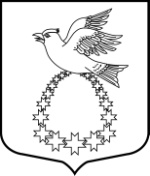 Совет депутатовВистинского сельского поселенияКингисеппского муниципального районаЛенинградской области(четвертый созыв)РЕШЕНИЕот 11 декабря 2023 года № 35В соответствии с Федеральным законом от 06.10.2003 г. № 131-ФЗ «Об общих принципах организации местного самоуправления в Российской Федерации», Федеральным законом от 21.12.2001 г. № 178-ФЗ «О приватизации государственного и муниципального имущества», на основании Устава Вистинского сельского поселения Кингисеппского муниципального района Ленинградской области, положения о приватизации муниципального имущества МО «Вистинское сельское поселение», утвержденного решением Совета депутатов МО «Вистинское сельское поселение» от 04 февраля 2021 года № 2, Совет депутатов Вистинского сельского поселенияРЕШИЛ:Утвердить Прогнозный план приватизации муниципального имущества Вистинского сельского поселения Кингисеппского муниципального района Ленинградской области на 2024 год (приложение 1).Исполнение данного решения возложить на администрацию Вистинского сельского поселения. Опубликовать настоящее решение в средствах массовой информации и разместить на официальном сайте Вистинского сельского поселения.Контроль за исполнением данного решения возложить на постоянную депутатскую комиссию по бюджету и муниципальной собственности.  Приложение 1к решению Совета депутатовВистинского сельского поселения от 11 декабря 2023 г. № 35ПРОГНОЗНЫЙ ПЛАН ПРИВАТИЗАЦИИмуниципального имущества Вистинского сельского поселенияна 2024 годПрогнозный план приватизации муниципального имущества Вистинского сельского поселения на плановый период разработан в соответствии с Федеральным законом от 06.10.2003 г. №131-ФЗ «Об общих принципах организации местного самоуправления в Российской Федерации», Федеральным законом от 21.12.2001 г. № 178-ФЗ «О приватизации государственного и муниципального имущества», Постановлением Правительства Российской Федерации от 26.12.2005 №806 «Об утверждении Правил разработки прогнозных планов (программ) приватизации государственного и муниципального имущества и внесении изменений в Правила подготовки и принятия решений об условиях приватизации федерального имущества».Основной задачей приватизации муниципального имущества в плановом периоде, как части формируемой в условиях рыночной экономики системы управления муниципальным имуществом, является оптимизация структуры муниципальной собственности за счет приватизации муниципального имущества, не используемого для обеспечения функций и задач органов местного самоуправления Вистинского сельского поселения.Главными целями приватизации являются:обеспечение поступления неналоговых доходов в бюджет сельского поселения от приватизации муниципального имущества;сокращение расходов из бюджета сельского поселения на содержание неэффективно используемого имущества.Основные принципы формирования плана приватизации:экономически обоснованный выбор объектов, подлежащих приватизации (аренда которых не обеспечивает соответствующее поступление средств в бюджет сельского поселения, с неудовлетворительным техническим состоянием);установление способов приватизации, обеспечивающих максимальный доход бюджета сельского поселения.Реализация указанных задач будет достигаться за счет принятия решения о способе и цене приватизируемого имущества на основании анализа складывающейся экономической ситуации и независимой оценки имущества.СВЕДЕНИЯ ОБ ИМУЩЕСТВЕ составляющим казну Вистинского сельского поселения подлежащим приватизации в плановом периодеПрогноз объемов поступлений в бюджет Вистинского сельского поселения в результате исполнения плана приватизации в плановом периоде ожидается в размере 1 900 000 (Один миллион девятьсот тысяч) рублей.Об утверждении прогнозного плана приватизации муниципального имущества Вистинского сельского поселения на 2024 годГлава Вистинского сельского поселения             Ю.И. Агафонова№Наименование (назначение) имуществаМестонахождение имущества1Аппарат сварочныйЛенинградская область, Кингисеппский район, д. Вистино, ул. Солнечная, д. 82Аппарат сварочныйЛенинградская область, Кингисеппский район, д. Вистино, ул. Балтийская (Котельная № 21)3Станок токарный (станок марки 1к62) 1963 г.Ленинградская область, Кингисеппский район, д. Вистино (очистные сооружения)4Трактор Т-25АЛенинградская область, Кингисеппский район, д. Вистино, ул. Балтийская (Котельная № 21)5Трактор МТЗ-80Ленинградская область, Кингисеппский район, д. Вистино, ул. Солнечная, д. 86Снегопогрузчик ПФС-0,75 БКУ на базе трактора МТЗЛенинградская область, Кингисеппский район, д. Вистино, ул. Солнечная, д. 87Косилка роторнаяЛенинградская область, Кингисеппский район, д. Вистино, ул. Солнечная, д. 88Отвал коммунальный гидроповоротныйЛенинградская область, Кингисеппский район, д. Вистино, ул. Солнечная, д. 89Полуприцеп-цистерна вакуумнаяЛенинградская область, Кингисеппский район, д. Вистино, ул. Солнечная, д. 810Прицеп тракторный с надставными цельнометаллическими бортами (самосвал)Ленинградская область, Кингисеппский район, д. Вистино, ул. Солнечная, д. 811Щетка для очистки улиц, дорог от мусора, снега, песка методом подметанияЛенинградская область, Кингисеппский район, д. Вистино, ул. Солнечная, д. 812Автомобиль Kia SpektraЛенинградская область, Кингисеппский район, д. Вистино, ул. Балтийская (Котельная № 21)13Автомобиль грузопассажирский УАЗ-396255-310Ленинградская область, Кингисеппский район, д. Вистино, ул. Балтийская (Котельная № 21)14Автомобиль легковой УАЗ-315192Ленинградская область, Кингисеппский район, д. Вистино, ул. Балтийская (Котельная № 21)